АДМИНИСТРАЦИЯСИБИРЦЕВСКОГО ГОРОДСКОГО ПОСЕЛЕНИЯПОСТАНОВЛЕНИЕ 29 апреля2020г.                                  пгт. Сибирцево                                        № 104Об окончании отопительного сезона 2019-2020 года на территории Сибирцевского городского поселенияВ соответствии с постановлением Правительства РФ от 23.05.2006 года № 307 «О порядке предоставления коммунальных услуг гражданам», п. 2.6.9. постановления Госстроя РФ от 27.09.2003 года № 170 «Об утверждении Правил и норм технической эксплуатации жилищного фонда», руководствуясь Уставом Сибирцевского городского поселения, в целях организации теплоснабжения объектов социальной и культурной сферы, а также иных объектов организаций, имеющих договорные отношения с теплоснабжающими организациями, расположенными на территории Сибирцевского городского поселения, администрация Сибирцевского городского поселения ПОСТАНОВЛЯЕТ:1. Руководителям теплоснабжающих организаций: Спасского филиала КГУП «Примтеплоэнерго», Уссурийского участка дальневосточной дирекции по тепловодоснабжению – структурное подразделение центральной дирекции по теплоснабжению филиала ОАО «РЖД», ФГБУ «ЦЖКУ», а также иным организациям, оказывающим услуги теплоснабжения на территории Сибирцевского городского поселения, закончить отопительный сезон 2019-2020 годов 6 мая 2020 года в 00:00 часов.    2. Настоящее постановление подлежит обнародованию на официальном сайте администрации Сибирцевского городского поселения.Глава Сибирцевскогогородского поселения                                                                                      В. В. Седин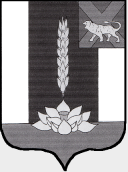 